Stagione Sportiva 2023/2024Comunicato Ufficiale N° 118 del 09/12/2023SOMMARIOSOMMARIO	1COMUNICAZIONI DELLA F.I.G.C.	1COMUNICAZIONI DELLA L.N.D.	1COMUNICAZIONI DEL COMITATO REGIONALE	2COMUNICAZIONI DELLA F.I.G.C.COMUNICAZIONI DELLA L.N.D.DISSERVIZIO SISTEMI LNDSi informa che sono ancora in corso le attività di ripristino presso i Data Center che ospitano i sistemi informatici della L.N.D.Al fine di rendere continuità di servizio, in questo momento di indisponibilità delle procedure standard, si comunica la modalità operativa di trasmissione delle pratiche, limitatamente ai soli calciatori/calciatrici, DA IMPIEGARE SOLO NEL CORSO DI QUESTO FINE SETTMANA DI GARE.AGGIORNAMENTO DI POSIZIONELa società dovrà fare pervenire una comunicazione su carta intestata, attestante la volontà di aggiornare la posizione del tesserato del quale indicherà le generalità e la modalità di tesseramento (se volontario o con contratto e nel secondo caso la durata del vincolo).La comunicazione corredata da timbro e firma della società, firma del calciatore/calciatrice (in caso di minori, anche di chi esercita la responsabilità genitoriale) copia del documento di identità del calciatore/calciatrice, nonché del codice fiscale, dovrà essere inoltrata alla seguente PEC di questo Comitato Regionale marche@pec.figcmarche.itTale posizione di tesseramento dovrà, al ripristino del normale funzionamento del Portale Società della LND, immediatamente essere inserita attraverso il canale ordinario, pena la mancata regolarizzazione della stessa.TRASFERIMENTO DEFINITIVO O PRESTITOLa società dovrà far pervenire una comunicazione su carta intestata, attestante la volontà di trasferire/prestare la posizione del tesserato, del quale indicherà le generalità e la modalità di tesseramento (se volontario o con contratto). La comunicazione corredata di timbro e firma della società cedente, timbro e firma della società cessionaria, firma del calciatore/calciatrice (in caso di minori, anche di chi esercita la responsabilità genitoriale),copia del documento di indentità, nonché del codice fiscale, dovrà essere inoltrata alla seguente PEC di questo Comitato Regionale marche@pec.figcmarche.itTale posizione di tesseramento dovrà, al ripristino del normale funzionamento del Portale Società della LND, immediatamente essere inserita attraverso il canale ordinario, pena la mancata regolarizzazione della stessa.COMUNICAZIONI DEL COMITATO REGIONALEPubblicato in Ancona ed affisso all’albo del Comitato Regionale Marche il 09/12/2023.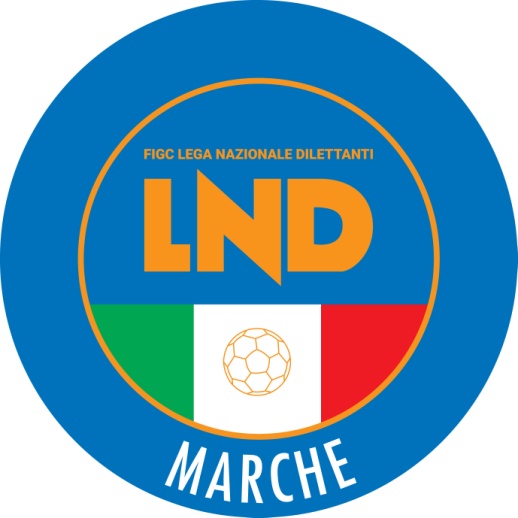 Federazione Italiana Giuoco CalcioLega Nazionale DilettantiCOMITATO REGIONALE MARCHEVia Schiavoni, snc - 60131 ANCONACENTRALINO: 071 285601 - FAX: 071 28560403sito internet: www.figcmarche.it                         e-mail: crlnd.marche01@figc.itpec: marche@pec.figcmarche.it  Il Segretario(Angelo Castellana)Il Presidente(Ivo Panichi)